Сумська міська радаVІІ СКЛИКАННЯ               СЕСІЯРІШЕННЯвід                       2018 року №       -МРм. СумиРозглянувши звернення громадян, надані документи, відповідно до протоколу засідання постійної комісії з питань архітектури, містобудування, регулювання земельних відносин, природокористування та екології Сумської міської ради від 08.11.2018 № 133 та статей 12, 40, 79-1, 116, 118, 121, 122 Земельного кодексу України, статті 50 Закону України «Про землеустрій», керуючись пунктом 34 частини першої статті 26 Закону України «Про місцеве самоврядування в Україні», Сумська міська рада ВИРІШИЛА:Відмовити в наданні дозволу на розроблення проектів землеустрою щодо відведення земельних ділянок громадянам у зв’язку з невідповідністю місця розташування земельних ділянок вимогам законів, прийнятих відповідно до них нормативно-правових актів, а  також містобудівній документації:- для будівництва і обслуговування жилого будинку, господарських будівель і споруд згідно з додатком 1;- для будівництва індивідуальних гаражів згідно з додатком 2.Сумський міський голова                                                                   О.М. ЛисенкоВиконавець: Клименко Ю.М.Ініціатор розгляду питання - постійна комісія з питань архітектури, містобудування, регулювання земельних відносин, природокористування та екології Сумської міської радиПроект рішення підготовлено департаментом забезпечення ресурсних платежів Сумської міської ради.Доповідач – департамент забезпечення ресурсних платежів Сумської міської радиДодаток 1до рішення Сумської міської ради «Про відмову в наданні дозволу на розроблення проектів землеустрою щодо відведення земельних ділянок громадянам»від                   2018 року №               -МРСПИСОКгромадян, яким відмовляється в наданні дозволу на розроблення проектів землеустрою щодо відведення земельних ділянок для будівництва і обслуговування жилого будинку, господарських будівель і споруд Сумський міський голова                                                                                                                                             О.М. ЛисенкоВиконавець: Клименко Ю. М.Додаток 2до рішення Сумської міської ради «Про відмову в наданні дозволу на розроблення проектів землеустрою щодо відведення земельних ділянок громадянам»від                      2018 року №        -МРСПИСОКгромадян, яким відмовляється в  наданні дозволу на розроблення проектів землеустрою щодо відведення земельних ділянок для будівництва індивідуальних гаражів 	Сумський міський голова                                                                                                                                             О.М. ЛисенкоВиконавець: Клименко Ю. М.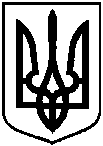 Проектоприлюднено «__»_________2018 р.Про відмову в наданні дозволу на розроблення проектів землеустрою щодо відведення земельних ділянок громадянам № з/пПрізвище, ім’я, по батькові, реєстраційний номер облікової картки платника податківАдреса земельної ділянкиОрієнтовна площа земельної ділянки,гаУмовинадання123451.Лисенко Дмитро Васильовичвул. Баранівська, біля вул. Фізкультурна0,1000власність № з/пПрізвище, ім’я, по батькові, реєстраційний номер облікової картки платника податків/серія та номер паспортаАдреса земельної ділянкиОрієнтовна площа земельної ділянки,гаУмовинадання123451.Гузь Олександр Павловичв районі вул. Миру, буд. № 50,0021власність2.Подворчанський Владислав Олеговичвул. Супруна, між буд. № 22-№ 240,0100власність3.Сапицький Максим Івановичвул. Супруна, між буд. № 22-№ 240,0100власність4.Сушков Михайло Сергійовичвул. Бельгійська0,0100власність5.Таран Сергій Івановичвул. Бельгійська0,0100власність6.Яценко Сергій Миколайовичвул. Бельгійська0,0100власність7.Решетник Сергій Владиславовичвул. Бельгійська, біля буд. № 210,0100власність8.Шерстюк Богдан Володимировичвул. Бельгійська0,0100власність9.Чайка Віктор Володимировичвул. Бельгійська0,0100власність10.Яцков Володимир Івановичвул. Сумсько-Київських дивізій,біля буд. № 120,0056власність11.Ковальчук Андрій Васильовичвул. Сумсько-Київських дивізій,біля буд. № 120,0056власність